PROPOSALPKM AIKOM TERNATEJUDUL ULASAN PROPOSAL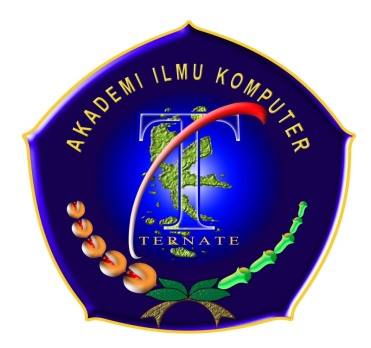 Tim PenelitiKetua 	: Nama Ketua Pengususl/NIDNAnggota 1 	: Nama Anggota Pengsusl/NIDNAnggota 2 	: Nama Anggota Pengsusl/NIMJURUSANAKADEMI ILMU KOMPUTER TERNATETAHUN 2022RINGKASAN[……………………………………………………………………………………………………………………………………………………………………………………………………… dst][Kata_kunci_1; kata_kunci2; ……….  dst.]PENDAHULUAN[……………………………………………………………………………………………………………………………………………………………………………………………………… …………………………………………………………………………………………………………………………………………………………………………………………………………………………………………………………………………………………………………………………………………………………………………………………………………………………………………………………………………………………………………………………………………………………………………………………………………………………………………………………………………………………………………………………………………………..dst]Solusi permasalahan maksimum terdiri atas 1500 kata yang berisi uraian semua solusi yang ditawarkan untuk menyelesaikan permasalahan yang dihadapi. Deskripsi lengkap bagian solusi permasalahan memuat hal-hal berikut.a.	Tuliskan semua solusi yang ditawarkan untuk menyelesaikan permasalahan yang dihadapi mitra secara sistematis sesuai dengan prioritas permasalahan. Solusi harus terkait betul dengan permasalahan prioritas mitra. b. Tuliskan jenis luaran yang akan dihasilkan dari masing-masing solusi tersebut baik dalam segi produksi maupun manajemen usaha (untuk mitra ekonomi produktif / mengarah ke ekonomi produktif) atau sesuai dengan solusi spesifik atas permasalahan yang dihadapi mitra dari kelompok masyarakat yang tidak produktif secara ekonomi / sosial. c. Setiap solusi mempunyai luaran tersendiri dan sedapat mungkin terukur atau dapat dikuantitatifkan.d. Uraikan hasil riset tim pengusul yang berkaitan dengan kegiatan yang akan dilaksanakanII. SOLUSI PERMASALAHAN[…………………………………………………………………………………………………………………………………………………………………………………………………………………………………………………………………………………………………………………………………………………………………………………………………………………………………………………………………………………………………………………………………………………………………………………………………………………………………………………………………………………………………………………………………………………………………………………………………………………………………………………………………………………………………………………………………………………………………………………..................................................................................................................................dst]Metode pelaksanaan maksimal terdiri atas 2000 kata yang menjelaskan tahapan atau langkah-langkah dalam melaksanakan solusi yang ditawarkan untuk mengatasi permasalahan mitra. Deskripsi lengkap bagian metode pelaksanaan untuk mengatasi permasalahan sesuai tahapan berikut.1. 	Untuk Mitra yang bergerak di bidang ekonomi produktif dan mengarah ke ekonomi produktif, maka metode pelaksanaan kegiatan terkait dengan tahapan pada minimal 2 (dua) bidang permasalahan yang berbeda yang ditangani pada mitra, seperti:	a. Permasalahan dalam bidang produksi.	b. Permasalahan dalam bidang manajemen.	c. Permasalahan dalam bidang pemasaran, dan lain-lain.2. 	Untuk Mitra yang tidak produktif secara ekonomi / sosial, nyatakan tahapan atau langkah-langkah yang ditempuh guna melaksanakan solusi atas permasalahan spesifik yang dihadapi oleh mitra. Pelaksanaan solusi tersebut dibuat secara sistematis yang meliputi layanan kesehatan, pendidikan, keamanan, konflik sosial, kepemilikan lahan, kebutuhan air bersih, premanisme, buta aksara dan lain-lain.3. 	Uraikan bagaimana partisipasi mitra dalam pelaksanaan program.4. 	Uraikan bagaimana evaluasi pelaksanaan program dan keberlanjutan program di lapangan setelah kegiatan PKM selesai dilaksanakan.III. METODE PELAKSANAAN[……………………………………………………………………………………………………………………………………………………………………………………………………………………………………………………………………………………………………………………………………………………………………………………………………………….. dst]Jadwal Pelaksanaan PKM disusun dengan mengisi langsung tabel berikut dengan memperbolehkan penambahan baris sesuai banyaknya kegiatan.IV. JADWALDaftar pustaka disusun dan ditulis berdasarkan sistem nomor sesuai dengan urutan pengutipan. Hanya pustaka yang disitasi pada usulan penelitian yang dicantumkan dalam Daftar Pustaka.DAFTAR PUSTAKA………………………………………………………………………………………………………………………………………………………………………………………………………………………………………………………… dst.Gambaran iptek berisi uraian maksimal 500 kata menjelaskan gambaran iptek yang akan diimplentasikan di mitra sasaran. GAMBARAN IPTEK[……………………………………………………………………………………………………………………………………………………………………………………………………………………………………………………………………………………………………………………………………………………………………………………………………………….. dst]Peta lokasi mitra sasaran berisikan gambar peta lokasi mitra yang dilengkapi dengan penjelasan jarak mitra sasaran dengan PT pengusul.PETA LOKASI LOKASI MITRA SASARAN[……………………………………………………………………………………………………………………………………………………………………………………………………dst]LAMPIRAN I. Justifikasi Anggaran PenelitianLAMPIRAN 2. Sususn Organisasi Tim PenelitiLAMPIRAN 3. Bioda Tim PenelitiLAMPIRAN4. Surat  Peryataan Ketua PenelitiLAMPIRAN 5. Surat Peryataan Anggota PenelitiNoNama KegiatanBulanBulanBulanBulanBulanBulanBulanBulanBulanBulanBulanBulanNoNama Kegiatan123456789101112